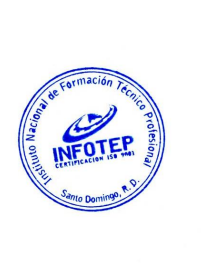 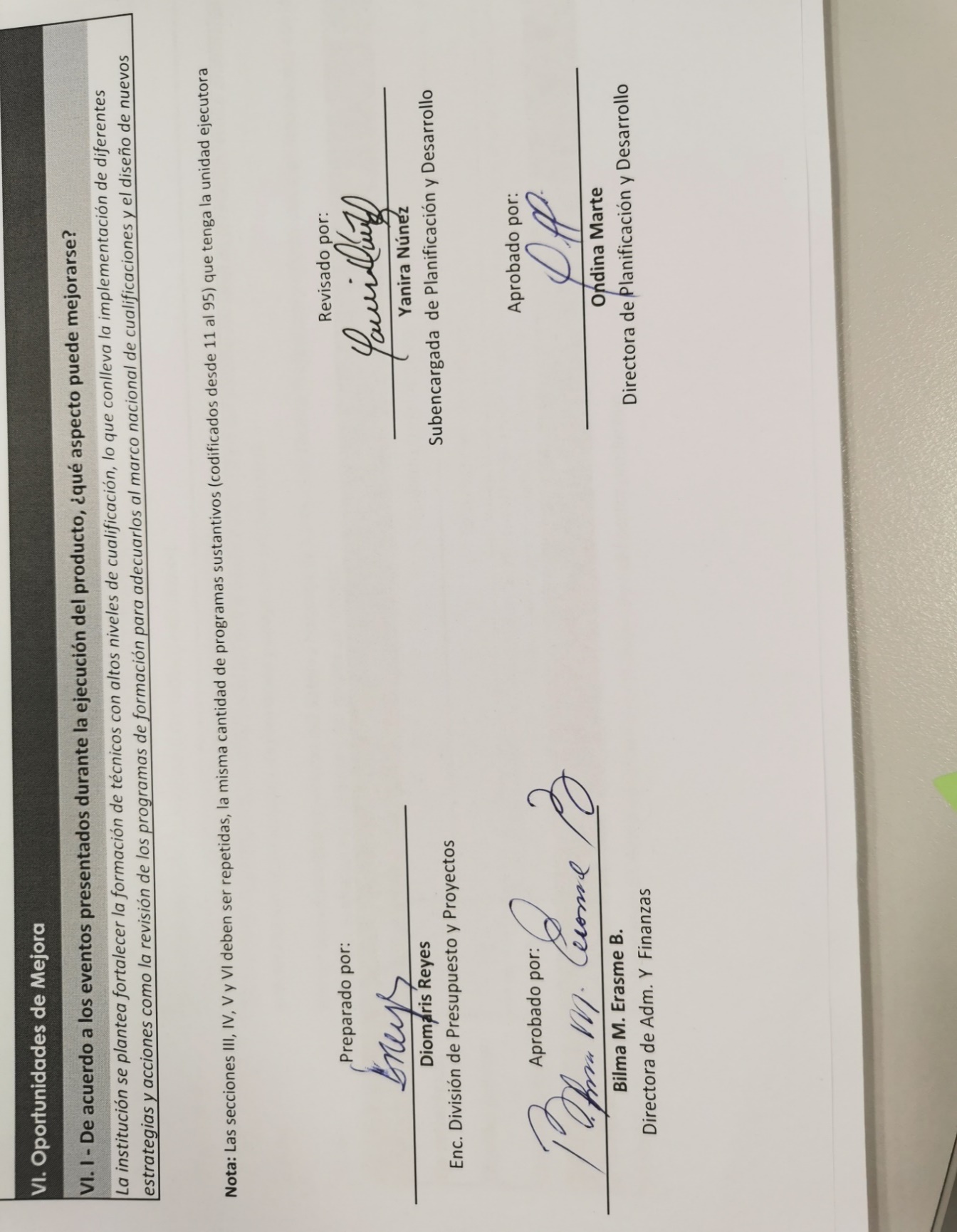 CapítuloCapítuloCapítulo 5155-  INSTITUTO NACIONAL DE FORMACIÓN TÉCNICO PROFESIONAL  5155-  INSTITUTO NACIONAL DE FORMACIÓN TÉCNICO PROFESIONAL  5155-  INSTITUTO NACIONAL DE FORMACIÓN TÉCNICO PROFESIONAL  5155-  INSTITUTO NACIONAL DE FORMACIÓN TÉCNICO PROFESIONAL  5155-  INSTITUTO NACIONAL DE FORMACIÓN TÉCNICO PROFESIONAL  5155-  INSTITUTO NACIONAL DE FORMACIÓN TÉCNICO PROFESIONAL  5155-  INSTITUTO NACIONAL DE FORMACIÓN TÉCNICO PROFESIONAL  5155-  INSTITUTO NACIONAL DE FORMACIÓN TÉCNICO PROFESIONAL  5155-  INSTITUTO NACIONAL DE FORMACIÓN TÉCNICO PROFESIONAL  5155-  INSTITUTO NACIONAL DE FORMACIÓN TÉCNICO PROFESIONAL  5155-  INSTITUTO NACIONAL DE FORMACIÓN TÉCNICO PROFESIONAL  5155-  INSTITUTO NACIONAL DE FORMACIÓN TÉCNICO PROFESIONAL  5155-  INSTITUTO NACIONAL DE FORMACIÓN TÉCNICO PROFESIONAL  5155-  INSTITUTO NACIONAL DE FORMACIÓN TÉCNICO PROFESIONAL  5155-  INSTITUTO NACIONAL DE FORMACIÓN TÉCNICO PROFESIONAL SubcapítuloSubcapítuloSubcapítulo01- INSTITUTO NACIONAL DE FORMACIÓN TÉCNICO PROFESIONAL01- INSTITUTO NACIONAL DE FORMACIÓN TÉCNICO PROFESIONAL01- INSTITUTO NACIONAL DE FORMACIÓN TÉCNICO PROFESIONAL01- INSTITUTO NACIONAL DE FORMACIÓN TÉCNICO PROFESIONAL01- INSTITUTO NACIONAL DE FORMACIÓN TÉCNICO PROFESIONAL01- INSTITUTO NACIONAL DE FORMACIÓN TÉCNICO PROFESIONAL01- INSTITUTO NACIONAL DE FORMACIÓN TÉCNICO PROFESIONAL01- INSTITUTO NACIONAL DE FORMACIÓN TÉCNICO PROFESIONAL01- INSTITUTO NACIONAL DE FORMACIÓN TÉCNICO PROFESIONAL01- INSTITUTO NACIONAL DE FORMACIÓN TÉCNICO PROFESIONAL01- INSTITUTO NACIONAL DE FORMACIÓN TÉCNICO PROFESIONAL01- INSTITUTO NACIONAL DE FORMACIÓN TÉCNICO PROFESIONAL01- INSTITUTO NACIONAL DE FORMACIÓN TÉCNICO PROFESIONAL01- INSTITUTO NACIONAL DE FORMACIÓN TÉCNICO PROFESIONAL01- INSTITUTO NACIONAL DE FORMACIÓN TÉCNICO PROFESIONALUnidad ejecutoraUnidad ejecutoraUnidad ejecutoraINSTITUTO NACIONAL DE FORMACIÓN TÉCNICO PROFESIONAL, INFOTEPINSTITUTO NACIONAL DE FORMACIÓN TÉCNICO PROFESIONAL, INFOTEPINSTITUTO NACIONAL DE FORMACIÓN TÉCNICO PROFESIONAL, INFOTEPINSTITUTO NACIONAL DE FORMACIÓN TÉCNICO PROFESIONAL, INFOTEPINSTITUTO NACIONAL DE FORMACIÓN TÉCNICO PROFESIONAL, INFOTEPINSTITUTO NACIONAL DE FORMACIÓN TÉCNICO PROFESIONAL, INFOTEPINSTITUTO NACIONAL DE FORMACIÓN TÉCNICO PROFESIONAL, INFOTEPINSTITUTO NACIONAL DE FORMACIÓN TÉCNICO PROFESIONAL, INFOTEPINSTITUTO NACIONAL DE FORMACIÓN TÉCNICO PROFESIONAL, INFOTEPINSTITUTO NACIONAL DE FORMACIÓN TÉCNICO PROFESIONAL, INFOTEPINSTITUTO NACIONAL DE FORMACIÓN TÉCNICO PROFESIONAL, INFOTEPINSTITUTO NACIONAL DE FORMACIÓN TÉCNICO PROFESIONAL, INFOTEPINSTITUTO NACIONAL DE FORMACIÓN TÉCNICO PROFESIONAL, INFOTEPINSTITUTO NACIONAL DE FORMACIÓN TÉCNICO PROFESIONAL, INFOTEPINSTITUTO NACIONAL DE FORMACIÓN TÉCNICO PROFESIONAL, INFOTEPTercer trimestreProductoProductoPrimer trimestre 2024Primer trimestre 2024Primer trimestre 2024Segundo trimestre 2024Segundo trimestre 2024Segundo trimestre 2024Tercer trimestre 2024Tercer trimestre 2024Tercer trimestre 2024                                                    Cuarto trimestre 2024                                                    Cuarto trimestre 2024CódigoNombreNombreNombreUnidad Medida(UM)Unidad Medida(UM)Programación física (UM)Programación física (UM)Programación financiera (RD$)Programación física (UM)Programación física (UM)Programación financiera (RD$)Programación física (UM)Programación física (UM)Programación financiera (RD$)Programación física (UM)Programación física (UM)Programación financiera (RD$)6284ASESORÍA Y ASISTENCIA TÉCNICA A LAS EMPRESASASESORÍA Y ASISTENCIA TÉCNICA A LAS EMPRESASASESORÍA Y ASISTENCIA TÉCNICA A LAS EMPRESASEMPRESASEMPRESAS81581593,031,956.601,2901,290147,253,035.601,3161,316150,220,926.2480580591,890,441.566285CAPACITACIÓN POBLACIÓN JOVEN Y ADULTACAPACITACIÓN POBLACIÓN JOVEN Y ADULTACAPACITACIÓN POBLACIÓN JOVEN Y ADULTAPARTICIPANTESPARTICIPANTES125,375125,375744,289,941.25,204,487204,4871,213,939,120.37238,994238,9941,418,790,270.94168,695168,6951,001,465,253.44